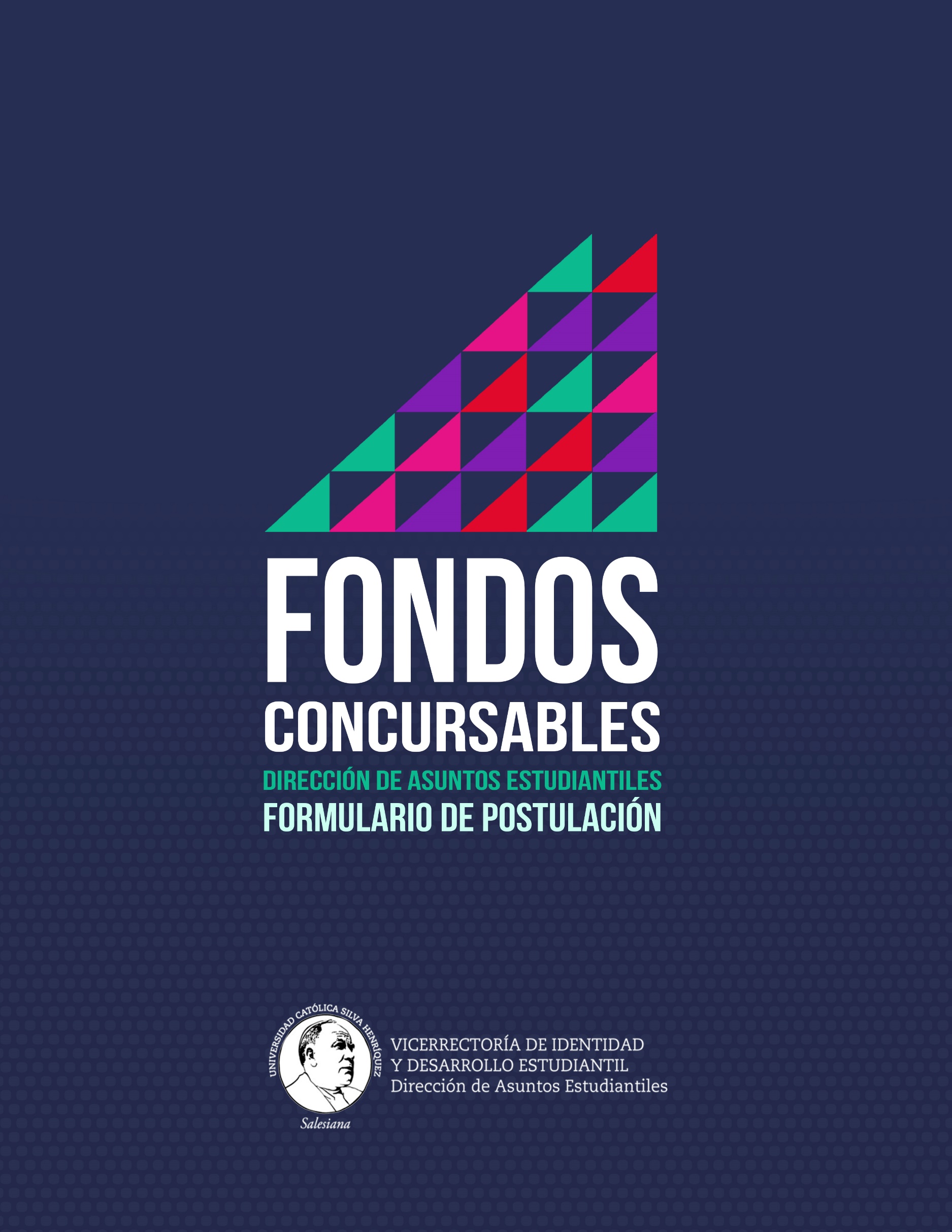 Recuerda completar todos los campos del presente documento.El representante estará encargado de realizar informes y asistir de reuniones de seguimiento.En caso de ser necesario agregar filas.Enumerar cada una de las actividades, lo más detallado posible.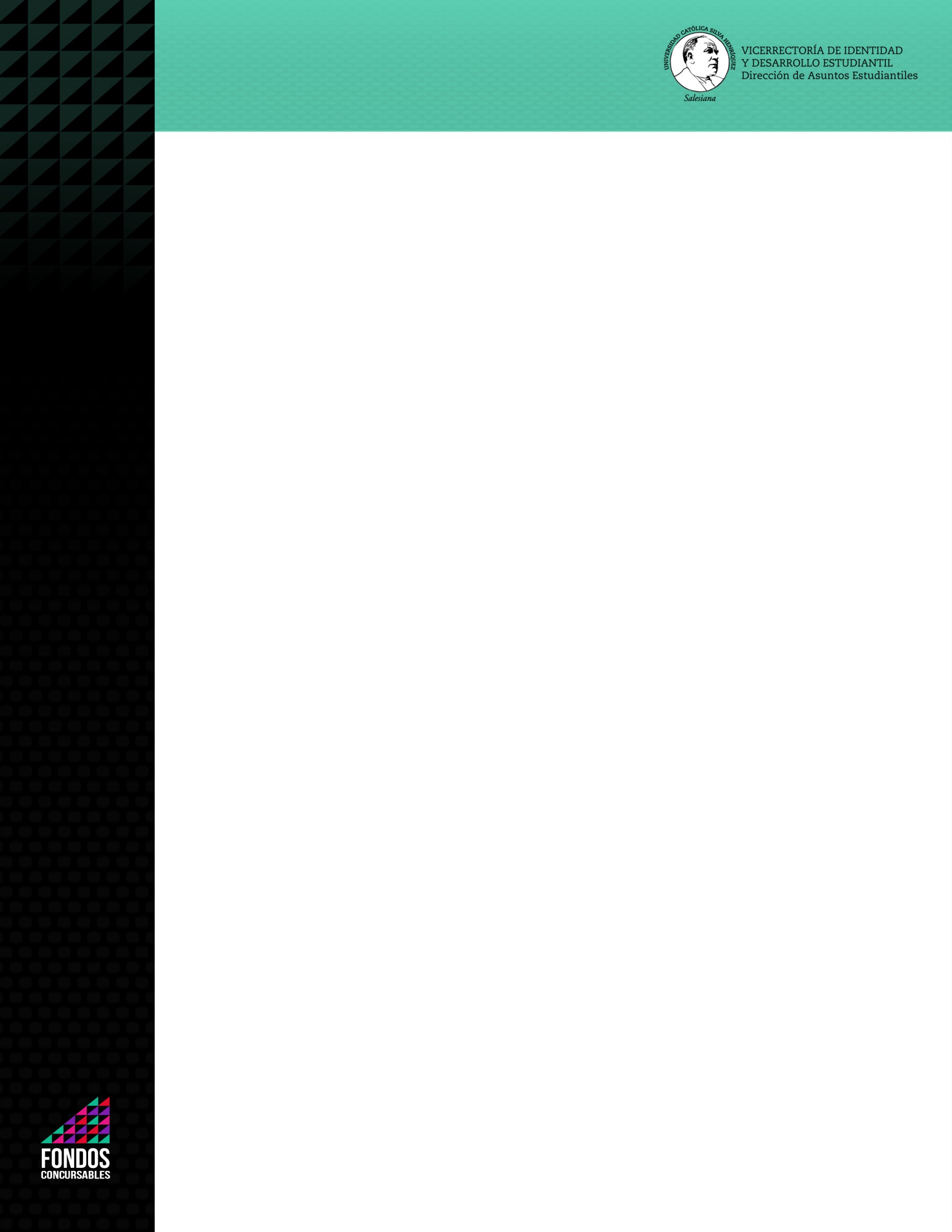 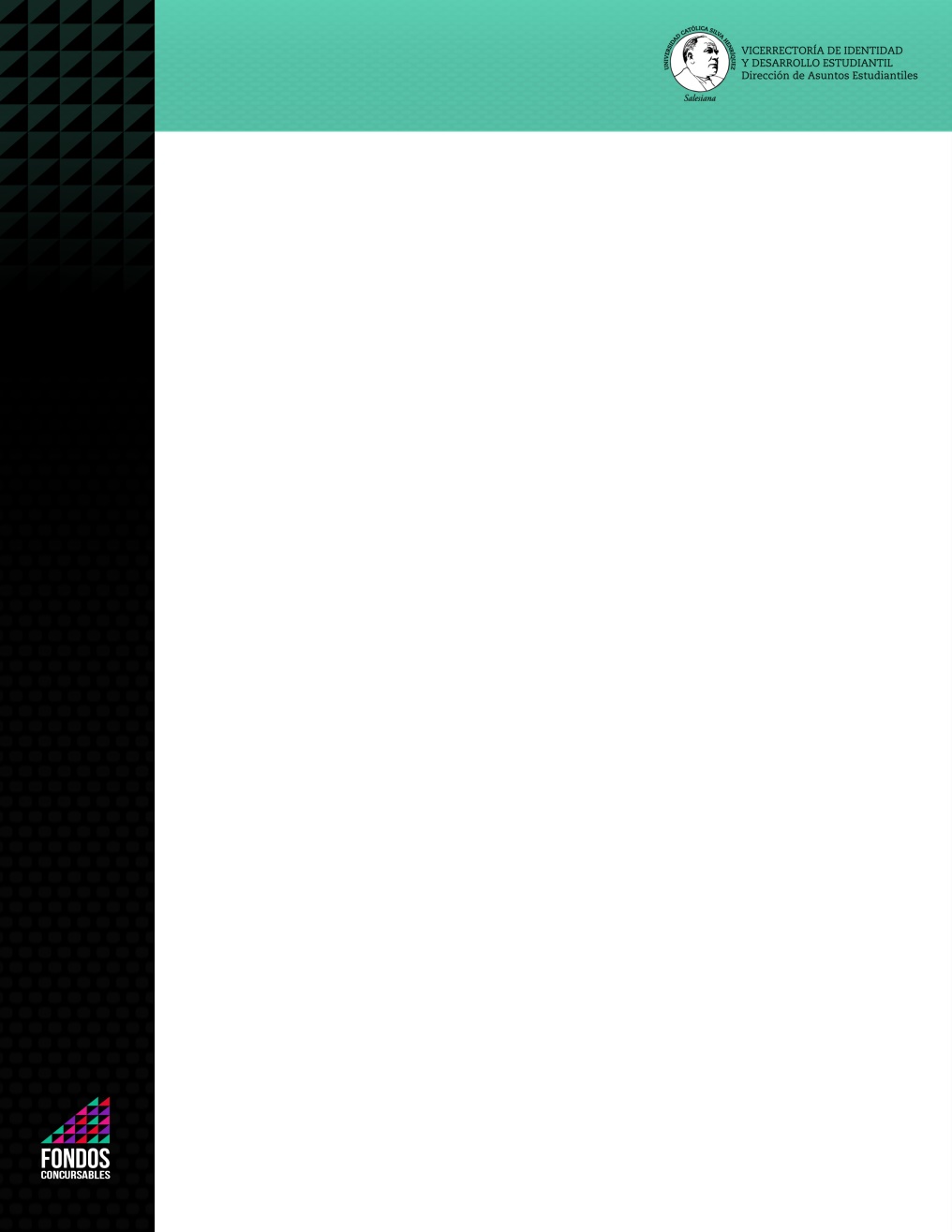 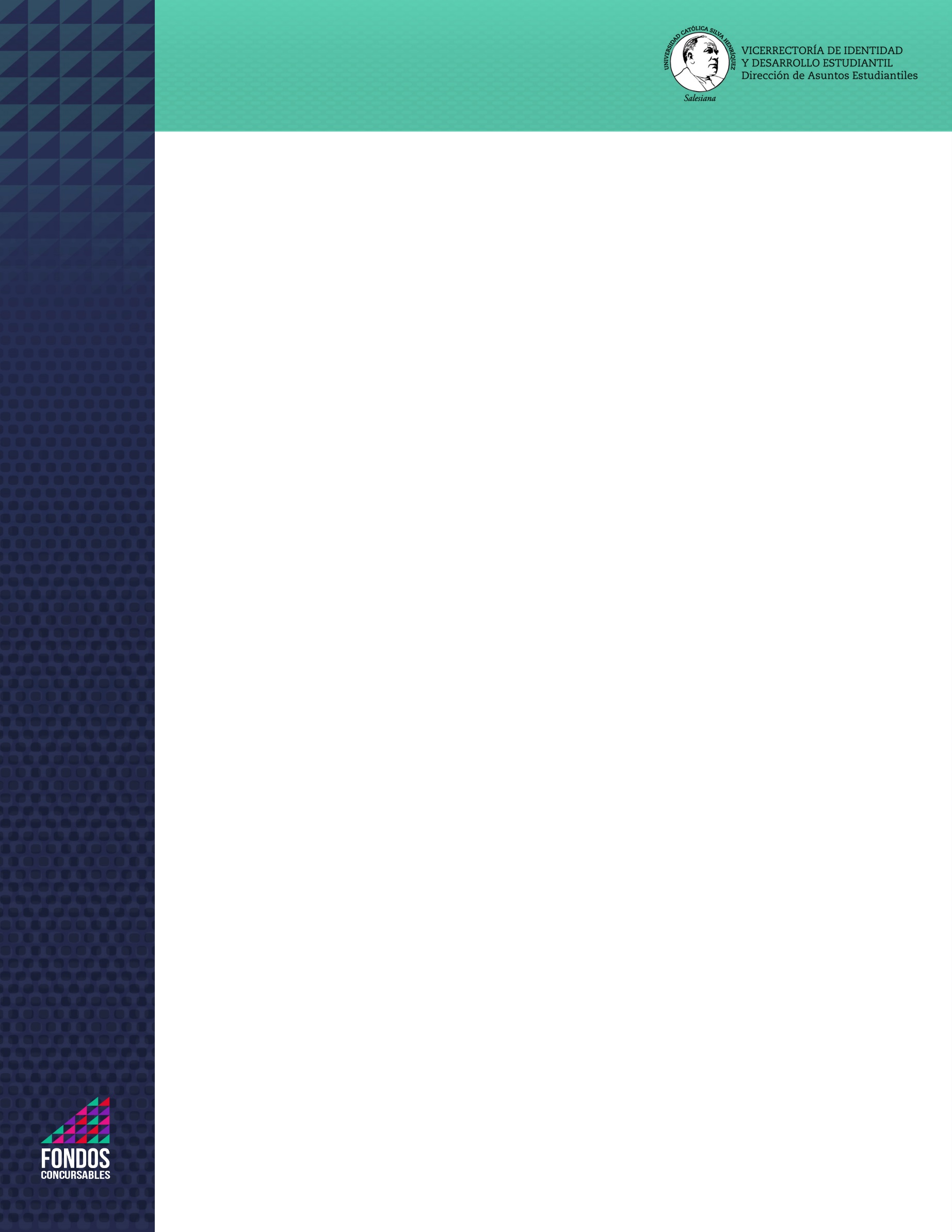 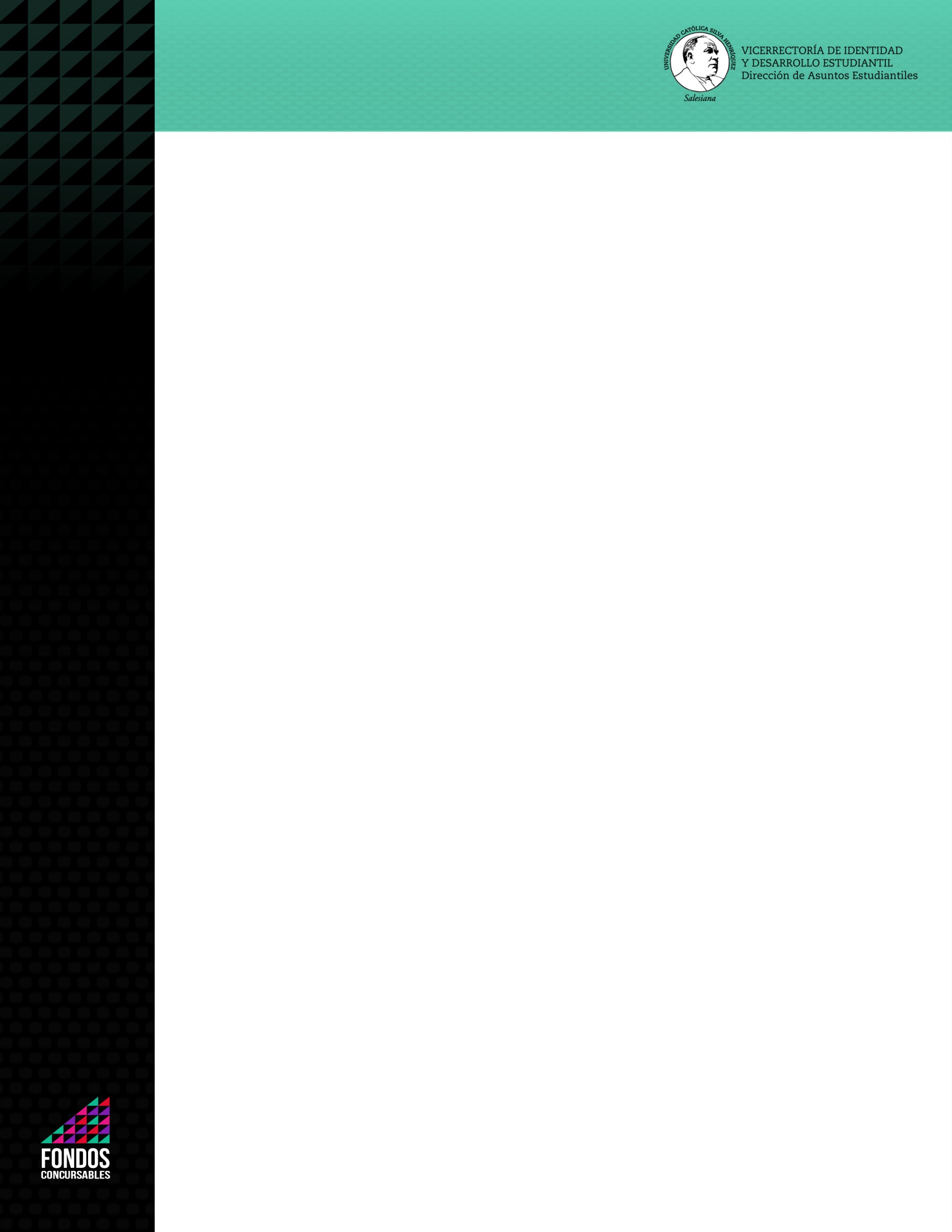 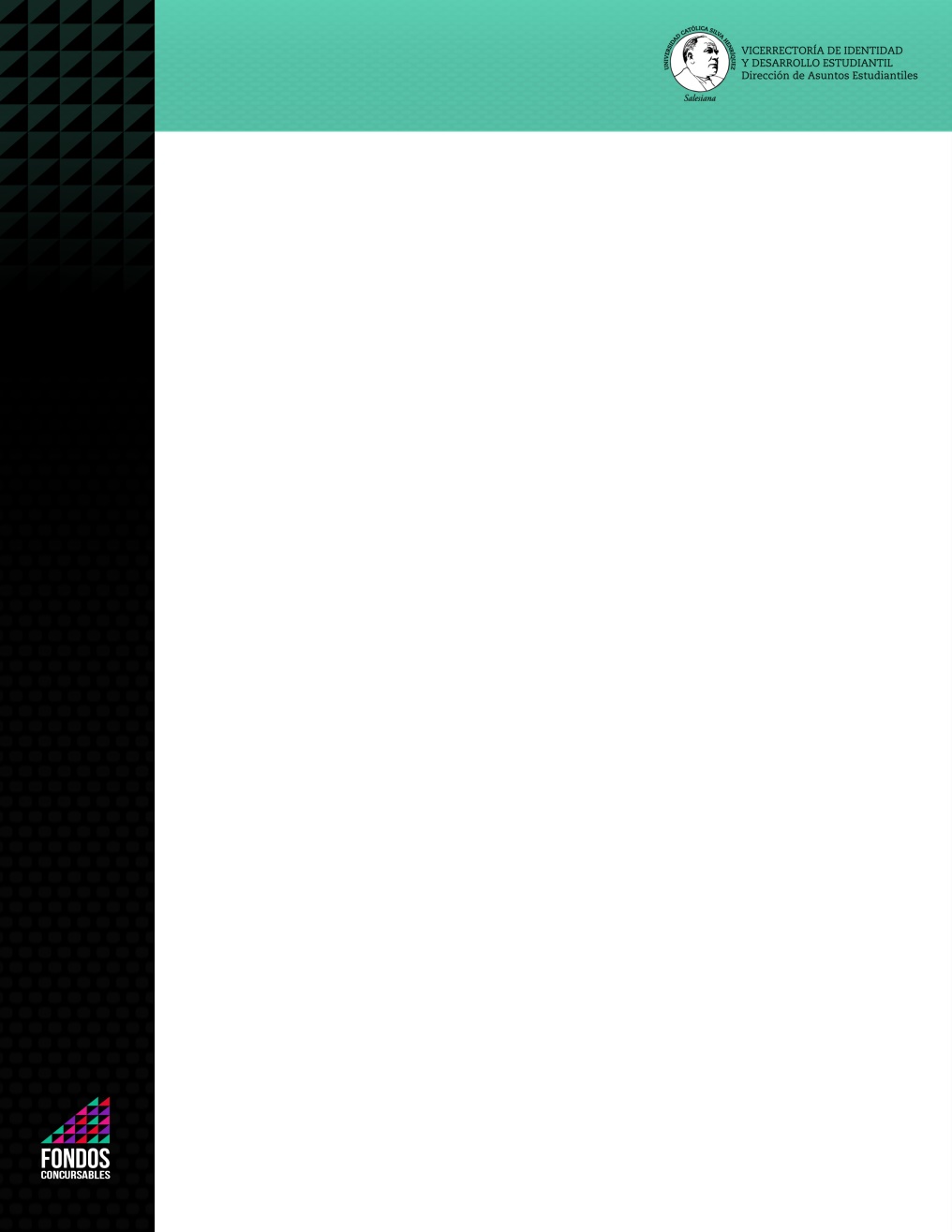 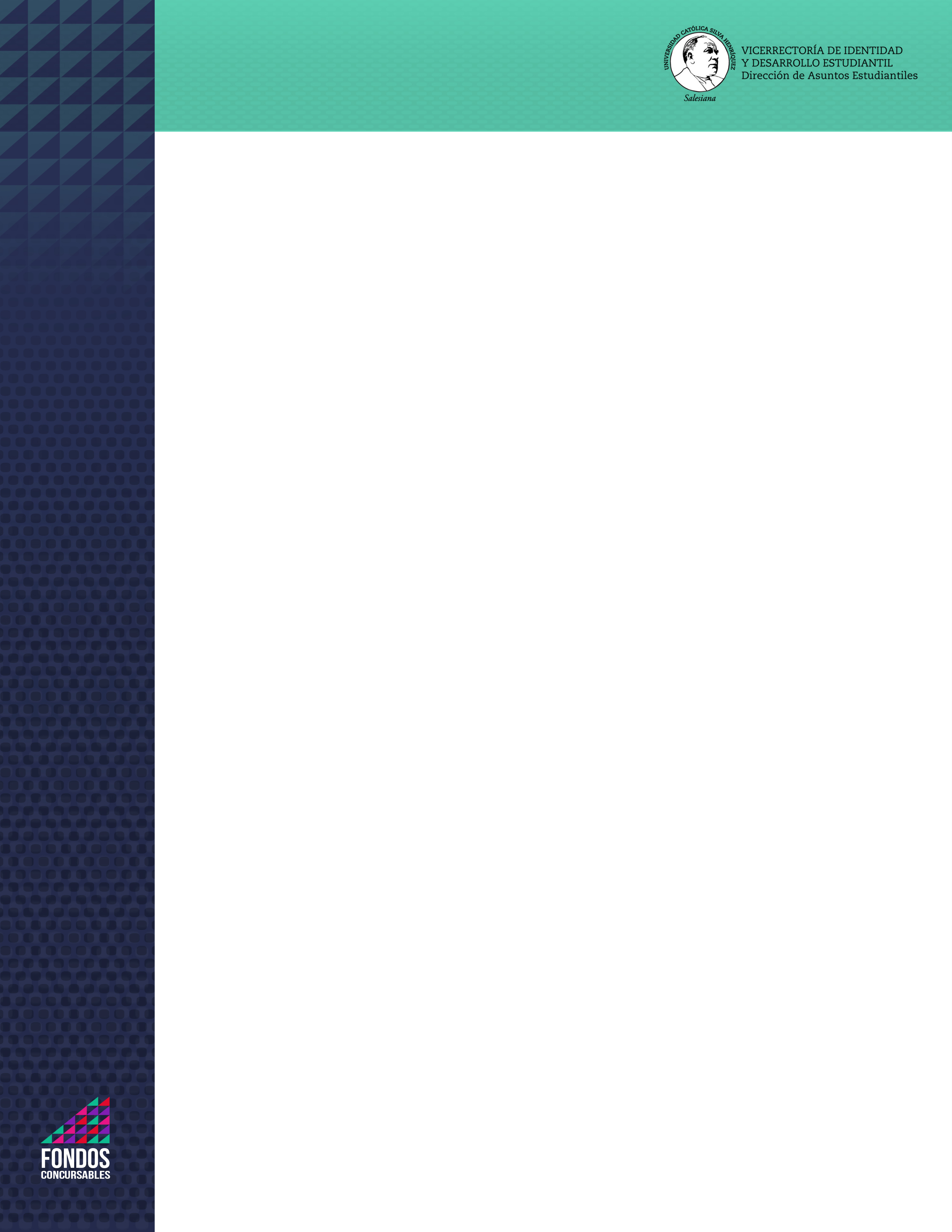  La Marque la cantidad de semanas que durará cada actividad, en las casillas que corresponda.Puede trabajarla en este formato o Anexarla.De ser necesario agregar filas en cada cuadro.Recuerda que los Fondos Concursables no podrán pagar honorarios a estudiantes, profesores o personal de la Universidad.En caso de haber aportes propios o de terceros, estos deben tener medios de comprobación.Anexos: Marca con una cruz los Anexos que entregaras junto al Formulario___ Carta Firmada u otros medios de comprobación, en caso de que existan recursos            complementarios a los Fondos que aquí se concursan.___ Cotizaciones___ Curriculum, De existir pago de honorarios en alguna actividad del proyecto.___ Fotocopias de carnet, del representante e integrantes del proyecto.Firma del Representante: ________________________________Identificación del Representante del proyecto que se presenta.Identificación del Representante del proyecto que se presenta.Identificación del Representante del proyecto que se presenta.Identificación del Representante del proyecto que se presenta.Nombre RepresentanteRUTPrograma de Estudios - NivelTeléfonoCorreo ElectrónicoAntecedentes Personales de los miembros del GrupoAntecedentes Personales de los miembros del GrupoAntecedentes Personales de los miembros del GrupoAntecedentes Personales de los miembros del GrupoNombre y ApellidosRutPrograma de estudios - NivelCorreo ElectrónicoAntecedentes del Proyecto.Antecedentes del Proyecto.Nombre del ProyectoLínea de Intervención del Proyecto. (Marcar con una X - Puede ser más de una)Línea de Intervención del Proyecto. (Marcar con una X - Puede ser más de una)Cultural e Identitario.Talleres y Cursos.Deporte y Estilo de Vida Saludable.Formulario del ProyectoFormulario del ProyectoFundamentación o DiagnósticoIdentifique la necesidad u oportunidad que origina la presentación del proyecto, y describa brevemente la situación actual desde la que se presentaObjetivo General¿Qué se pretende lograr con el proyecto presentado?Objetivos Específicos.Definir aquellos procedimientos o etapas que de forma progresiva intentan alcanzar el Objetivo General.Definición de ActividadesMencione detalladamente las actividades que comprenden la ejecución del proyecto, agregando una descripción y responsable por actividadVinculando en orden las actividades de acuerdo a los objetivos específicos ¿De qué manera este proyecto contribuye a la /las Línea de Acción seleccionada?Resultados esperados - Impacto.Especificar qué resultados concretos se espera conseguir a partir del proyecto.De ser posible agregar cifras.¿Cómo se evaluará el proyecto?Describir brevemente cómo se evaluará cada actividad.Generar indicadores EJ:Cantidad de participantes Cantidad totalAnexar formato para evaluación.Beneficiarios del Proyecto.Identificar a aquellas personas que serán favorecidas con la ejecución del Proyecto. Tanto directa como indirectamente.Beneficiarios DirectosCantidadBeneficiarios del Proyecto.Identificar a aquellas personas que serán favorecidas con la ejecución del Proyecto. Tanto directa como indirectamente.Beneficiarios del Proyecto.Identificar a aquellas personas que serán favorecidas con la ejecución del Proyecto. Tanto directa como indirectamente.Beneficiarios Indirectos.CantidadBeneficiarios del Proyecto.Identificar a aquellas personas que serán favorecidas con la ejecución del Proyecto. Tanto directa como indirectamente.Beneficiarios del Proyecto.Identificar a aquellas personas que serán favorecidas con la ejecución del Proyecto. Tanto directa como indirectamente.TotalSeñale la fecha de Inicio y de Término del ProyectoCarta Gantt: Indique las actividades del proyecto y marque con una X la semana de su ejecución.Dividir de acuerdo a los meses de ejecución (cambiar si es necesario los planteados inicialmente) , indicando en la fila “fecha” Arriba los meses y abajo las semana de cada mesCarta Gantt: Indique las actividades del proyecto y marque con una X la semana de su ejecución.Dividir de acuerdo a los meses de ejecución (cambiar si es necesario los planteados inicialmente) , indicando en la fila “fecha” Arriba los meses y abajo las semana de cada mesCarta Gantt: Indique las actividades del proyecto y marque con una X la semana de su ejecución.Dividir de acuerdo a los meses de ejecución (cambiar si es necesario los planteados inicialmente) , indicando en la fila “fecha” Arriba los meses y abajo las semana de cada mesCarta Gantt: Indique las actividades del proyecto y marque con una X la semana de su ejecución.Dividir de acuerdo a los meses de ejecución (cambiar si es necesario los planteados inicialmente) , indicando en la fila “fecha” Arriba los meses y abajo las semana de cada mesCarta Gantt: Indique las actividades del proyecto y marque con una X la semana de su ejecución.Dividir de acuerdo a los meses de ejecución (cambiar si es necesario los planteados inicialmente) , indicando en la fila “fecha” Arriba los meses y abajo las semana de cada mesCarta Gantt: Indique las actividades del proyecto y marque con una X la semana de su ejecución.Dividir de acuerdo a los meses de ejecución (cambiar si es necesario los planteados inicialmente) , indicando en la fila “fecha” Arriba los meses y abajo las semana de cada mesCarta Gantt: Indique las actividades del proyecto y marque con una X la semana de su ejecución.Dividir de acuerdo a los meses de ejecución (cambiar si es necesario los planteados inicialmente) , indicando en la fila “fecha” Arriba los meses y abajo las semana de cada mesCarta Gantt: Indique las actividades del proyecto y marque con una X la semana de su ejecución.Dividir de acuerdo a los meses de ejecución (cambiar si es necesario los planteados inicialmente) , indicando en la fila “fecha” Arriba los meses y abajo las semana de cada mesCarta Gantt: Indique las actividades del proyecto y marque con una X la semana de su ejecución.Dividir de acuerdo a los meses de ejecución (cambiar si es necesario los planteados inicialmente) , indicando en la fila “fecha” Arriba los meses y abajo las semana de cada mesCarta Gantt: Indique las actividades del proyecto y marque con una X la semana de su ejecución.Dividir de acuerdo a los meses de ejecución (cambiar si es necesario los planteados inicialmente) , indicando en la fila “fecha” Arriba los meses y abajo las semana de cada mesCarta Gantt: Indique las actividades del proyecto y marque con una X la semana de su ejecución.Dividir de acuerdo a los meses de ejecución (cambiar si es necesario los planteados inicialmente) , indicando en la fila “fecha” Arriba los meses y abajo las semana de cada mesCarta Gantt: Indique las actividades del proyecto y marque con una X la semana de su ejecución.Dividir de acuerdo a los meses de ejecución (cambiar si es necesario los planteados inicialmente) , indicando en la fila “fecha” Arriba los meses y abajo las semana de cada mesCarta Gantt: Indique las actividades del proyecto y marque con una X la semana de su ejecución.Dividir de acuerdo a los meses de ejecución (cambiar si es necesario los planteados inicialmente) , indicando en la fila “fecha” Arriba los meses y abajo las semana de cada mesCarta Gantt: Indique las actividades del proyecto y marque con una X la semana de su ejecución.Dividir de acuerdo a los meses de ejecución (cambiar si es necesario los planteados inicialmente) , indicando en la fila “fecha” Arriba los meses y abajo las semana de cada mesCarta Gantt: Indique las actividades del proyecto y marque con una X la semana de su ejecución.Dividir de acuerdo a los meses de ejecución (cambiar si es necesario los planteados inicialmente) , indicando en la fila “fecha” Arriba los meses y abajo las semana de cada mesCarta Gantt: Indique las actividades del proyecto y marque con una X la semana de su ejecución.Dividir de acuerdo a los meses de ejecución (cambiar si es necesario los planteados inicialmente) , indicando en la fila “fecha” Arriba los meses y abajo las semana de cada mesCarta Gantt: Indique las actividades del proyecto y marque con una X la semana de su ejecución.Dividir de acuerdo a los meses de ejecución (cambiar si es necesario los planteados inicialmente) , indicando en la fila “fecha” Arriba los meses y abajo las semana de cada mesCarta Gantt: Indique las actividades del proyecto y marque con una X la semana de su ejecución.Dividir de acuerdo a los meses de ejecución (cambiar si es necesario los planteados inicialmente) , indicando en la fila “fecha” Arriba los meses y abajo las semana de cada mesCarta Gantt: Indique las actividades del proyecto y marque con una X la semana de su ejecución.Dividir de acuerdo a los meses de ejecución (cambiar si es necesario los planteados inicialmente) , indicando en la fila “fecha” Arriba los meses y abajo las semana de cada mesCarta Gantt: Indique las actividades del proyecto y marque con una X la semana de su ejecución.Dividir de acuerdo a los meses de ejecución (cambiar si es necesario los planteados inicialmente) , indicando en la fila “fecha” Arriba los meses y abajo las semana de cada mesCarta Gantt: Indique las actividades del proyecto y marque con una X la semana de su ejecución.Dividir de acuerdo a los meses de ejecución (cambiar si es necesario los planteados inicialmente) , indicando en la fila “fecha” Arriba los meses y abajo las semana de cada mesCarta Gantt: Indique las actividades del proyecto y marque con una X la semana de su ejecución.Dividir de acuerdo a los meses de ejecución (cambiar si es necesario los planteados inicialmente) , indicando en la fila “fecha” Arriba los meses y abajo las semana de cada mesCarta Gantt: Indique las actividades del proyecto y marque con una X la semana de su ejecución.Dividir de acuerdo a los meses de ejecución (cambiar si es necesario los planteados inicialmente) , indicando en la fila “fecha” Arriba los meses y abajo las semana de cada mesCarta Gantt: Indique las actividades del proyecto y marque con una X la semana de su ejecución.Dividir de acuerdo a los meses de ejecución (cambiar si es necesario los planteados inicialmente) , indicando en la fila “fecha” Arriba los meses y abajo las semana de cada mesCarta Gantt: Indique las actividades del proyecto y marque con una X la semana de su ejecución.Dividir de acuerdo a los meses de ejecución (cambiar si es necesario los planteados inicialmente) , indicando en la fila “fecha” Arriba los meses y abajo las semana de cada mesActividad / Fecha (Por semanas)JunioJunioJulioJulioJulioJulioJulioAgostoAgostoAgostoAgostoSeptiembreSeptiembreSeptiembreSeptiembreOctubreOctubreOctubreOctubreOctubreNoviembreNoviembreNoviembreNoviembreActividad / Fecha (Por semanas)341234512341234123451234Evaluación ProyectoPresupuesto del Proyecto.Estimar los gastos del proyecto indicando los recursos necesarios para su ejecuciónPresupuesto del Proyecto.Estimar los gastos del proyecto indicando los recursos necesarios para su ejecuciónPresupuesto del Proyecto.Estimar los gastos del proyecto indicando los recursos necesarios para su ejecuciónPresupuesto del Proyecto.Estimar los gastos del proyecto indicando los recursos necesarios para su ejecuciónPresupuesto del Proyecto.Estimar los gastos del proyecto indicando los recursos necesarios para su ejecuciónRecursos Materiales.DescripciónCantidadPrecio UnitarioPrecio TotalRecursos Materiales.Recursos Materiales.Recursos Materiales.Recursos Materiales.Recursos Materiales.Recursos Materiales.Recursos Materiales.Total.Total.Total.Recursos HumanosColaborador (Nombre)Actividad a EjecutarCostoRecursos HumanosRecursos HumanosRecursos HumanosRecursos HumanosRecursos HumanosTotalTotalValor Total del Presupuesto (sumatoria recursos anteriormente mencionados)Valor Total del Presupuesto (sumatoria recursos anteriormente mencionados)ÍtemCosto TotalRecursos MaterialesRecursos HumanosOtrosTotalFuentes de FinanciamientoMontoFondos ConcursablesAportes PropiosAportes de tercerosCOSTO TOTAL DEL PROYECTO